平成３０年度　第２回中学校生徒会担当教員等連絡会実施要項１　目　的府内公立中学校における生徒会活動について、いじめ防止の取組みをはじめ、各校の活動内容の交流や各市町村での交流推進のあり方等について協議するとともに、大阪府中学校生徒会サミットの在り方について話し合い、生徒会活動の一層の活性化を図る。２　対象者（１）市町村教育委員会生徒会担当指導主事（２）中学校生徒会担当教員（３）その他教員※（１）、（２）、（３）の中から、参加を希望する者。　　※（２）、（３）は、大阪府中学校生徒会サミット代表参加校の顧問又は担当者に限りません。３　日程及び内容４　場　所　大阪府教育センター本館４階　第３研修室ほか　〒558-0011　大阪市住吉区苅田4丁目13番23号※自家用車での来場はご遠慮ください。５　その他　　市町村立の学校（政令市を除く）においては、本連絡会に係る出張旅費の予算は、中学校費です。　　出張旅費については、合理的かつ経済的な経路で請求するようお願いします。６　準備物　・グループ協議で使用する資料については、後日連絡します。　・班別交流で配布頂ける資料（生徒会新聞）等があれば任意でご持参ください（６部）。○会場までの案内図〈交通機関〉・地下鉄御堂筋線
「あびこ」駅下車
①番出口、東北東へ約700m・ＪＲ阪和線
「我孫子町」駅下車、東へ約1,400m
・近鉄南大阪線
「矢田」駅下車、西南西へ約1,700m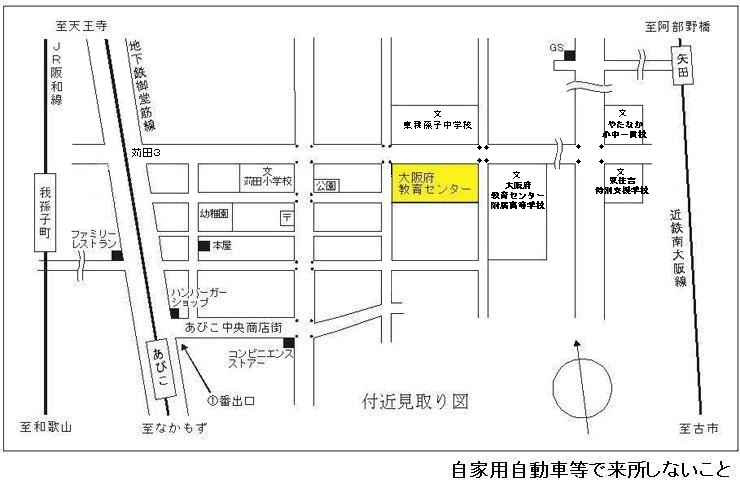 日　　時日　　時内　　容2月26日（火）13:30～受　付2月26日（火）14:00～14:05あいさつ　　　　　　  　市町村教育室小中学校課生徒指導グループ首席指導主事　石田　利伸2月26日（火）14:05～14:15平成３０年度大阪府中学校生徒会サミットの成果と課題市町村教育室小中学校課生徒指導グループ指導主事　小林　大志2月26日（火）14:15～14:45実践発表「学校からいじめをなくすための生徒会の取組みについて」（案）府内中学校より2月26日（火）14:45～15:00休　憩・移　動2月26日（火）15:00～16:50グループ協議・テーマ別班別交流「～大阪からいじめをなくすために～生徒会活動で広げたいこと」2月26日（火）16:50～17:00アンケート記入・終了